ΔΙΑΚΗΡΥΞΗ 05/2018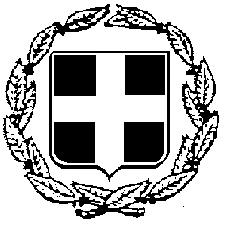 «ΣΥΝΟΠΤΙΚΟΥ ΔΙΑΓΩΝΙΣΜΟΥ ΓΙΑ ΤΗΝ ΠΡΟΜΗΘΕΙΑ ΕΙΔΩΝ ΕΥΠΡΕΠΙΣΜΟΥ ΚΑΙ ΥΛΙΚΩΝ ΚΑΘΑΡΙΟΤΗΤΑΣ  ΓΙΑ ΤΗΝ ΚΑΛΥΨΗ ΤΩΝ ΑΝΑΓΚΩΝ ΤΩΝ ΔΙΕΥΘΥΝΣΕΩΝ ΤΟΥ Ε.Τ.Ε.Α.Ε.Π.»Α Π Ο Φ Α Σ ΗΤο Ν.Π.Δ.Δ. με την επωνυμία Ενιαίο Ταμείο Επικουρικής Ασφάλισης και Εφάπαξ Παροχών (Ε.Τ.Ε.Α.Ε.Π.) που εδρεύει στην Αθήνα, επί της οδού Φιλελλήνων 13-15, Αθήνα και εκπροσωπείται νόμιμα από τον κο. Μάρκο Μπασιούκα, αναπληρωτή Διοικητή και Πρόεδρο Δ.Σ. του Ε.Τ.Ε.Α.Ε.Π. Έχοντας υπόψη:Α. Την κείμενη νομοθεσία και τις κατ’ εξουσιοδότηση αυτής εκδοθείσες κανονιστικές πράξεις, όπως ισχύουν και ιδίως: Τον Ν. 4412/2016 (Α’ 147) «Δημόσιες Συμβάσεις Έργων, Προμηθειών και Υπηρεσιών (προσαρμογή στις Οδηγίες 2014/24/ΕΕ και 2014/25/ΕΕ)»Τα άρθρα 74-85 και 90 του  Ν. 4387/2016  (ΦΕΚ 85/Α/2016) «Ενιαίο Σύστημα Κοινωνικής Ασφάλειας - Μεταρρύθμιση ασφαλιστικού - συνταξιοδοτικού συστήματος – Ρυθμίσεις φορολογίας εισοδήματος και τυχερών παιγνίων και άλλες διατάξεις»Τον Ν. 4281/2014 (Α’ 160) «Μέτρα στήριξης και ανάπτυξης της ελληνικής οικονομίας, οργανωτικά θέματα Υπουργείου Οικονομικών και άλλες διατάξεις»Τον Ν. 4270/2014 (Α’ 143) «Αρχές δημοσιονομικής διαχείρισης και εποπτεία (ενσωμάτωση της Οδηγίας 2011/85/ΕΕ) – δημόσιο λογιστικό και άλλες διατάξεις»Τον Ν. 4250/2014 (Α’ 74) «Διοικητικές Απλουστεύσεις – Καταργήσεις, Συγχωνεύσεις Νομικών Προσώπων και Υπηρεσιών του Δημοσίου Τομέα – Τροποποίηση Διατάξεων του π.δ. 318/1992 (Α’161) και λοιπές ρυθμίσεις» και ειδικότερα τις διατάξεις του άρθρου 1.Το Ν. 4052/2012 (ΦΕΚ 41/τ.Α’/01-03-2012) άρθρα 35-48.Το άρθρο 26 του Ν. 4024/2011 (Α’ 226) «Συγκρότηση συλλογικών οργάνων της διοίκησης και ορισμός των μελών τους με κλήρωση»Τον Ν. 4013/11 (Α’ 204) «Σύσταση ενιαίας Ανεξάρτητης Αρχής Δημοσίων Συμβάσεων και Κεντρικού Ηλεκτρονικού Μητρώου Δημοσίων Συμβάσεων – Αντικατάσταση του έκτου κεφαλαίου του ν. 3588/2007 (πτωχευτικός κώδικας) – Προπτωχευτική διαδικασία εξυγίανσης και άλλες διατάξεις» Τον Ν. 3861/2010 (Α’ 112) «Ενίσχυση της διαφάνειας με την υποχρεωτική ανάρτηση νόμων και πράξεων των κυβερνητικών, διοικητικών και αυτοδιοικητικών οργάνων στο διαδίκτυο “Πρόγραμμα Διαύγεια” και άλλες διατάξεις»Τον Ν. 2859/2000 (Α’ 248) «Κύρωση Κώδικα Φόρου Προστιθέμενης Αξίας»Τον Ν. 2690/1999 (Α’ 45) «Κύρωση του Κώδικα Διοικητικής Διαδικασίας και άλλες διατάξεις» και ιδίως των άρθρων 7 και 13 έως 15.Το Π.Δ. 80/2016 (Α’ 145) «Ανάληψη υποχρεώσεων από τους Διατάκτες»Το Π.Δ. 28/2015 (Α’ 34) «Κωδικοποίηση διατάξεων για την πρόσβαση σε δημόσια έγγραφα και στοιχεία»Τη με αριθ. 158/2016 Απόφαση της  ΕΑΑΔΗΣΥ με θέμα «Έγκριση του “Τυποποιημένου Εντύπου Υπεύθυνης Δήλωσης” (ΤΕΥΔ) του άρθρου 79 παρ. 4 του Ν. 4412/2016 (Α’ 147), για διαδικασίες σύναψης δημόσιας σύμβασης κάτω των ορίων των οδηγιών» (Β’ 3698)Τη με αριθ. Π1 2380/2012 Κοινή Υπουργική Απόφαση (Β’ 3400) «Ρύθμιση των ειδικότερων θεμάτων λειτουργίας και διαχείρισης του Κεντρικού Ηλεκτρονικού Μητρώου Δημοσίων Συμβάσεων του Υπουργείου Ανάπτυξης, Ανταγωνιστικότητας, Υποδομών, Μεταφορών και Δικτύων»Β.	Την υπ’ αριθ. 35130/739/9-8-10 (ΦΕΚ 1291 τ. Β΄) Απόφαση του Υπουργού των Οικονομικών για αύξηση και ορισμό σε ΕΥΡΩ του χρηματικού ποσού του άρθ.83 παρ.1 του Ν. 2362/1995 για τη σύναψη δημοσίων συμβάσεων που αφορούν προμήθεια προϊόντων, παροχή υπηρεσιών ή εκτέλεση έργων.Γ.	Την υπ’ αριθ. Φ.80000/55949/14809/30-12-2016 (ΦΕΚ 4288 τ. Β΄) Κ.Υ.Α. «Διάρθρωση των οργανικών μονάδων του Ενιαίου Ταμείου Επικουρικής Ασφάλισης και Εφάπαξ Παροχών (Ε.Τ.Ε.Α.Ε.Π.)(Ν.Π.Δ.Δ.)».Δ.	Την υπ’ αριθ. πρωτ. 210/02-01-2018 απόφαση του Διοικητή του Ε.Τ.Ε.Α.Ε.Π., περί συγκρότησης συλλογικών οργάνων. Ε. Το υπ’ αρ. πρωτ. 57415/03-11-2018 Πρωτογενές Αίτημα της Διεύθυνσης Περιουσίας και Προμηθειών με ΑΔΑΜ : 18REQ002769151. Ζ. Την υπ’ αριθ. 650/64ης/25-04-2018 απόφαση του Διοικητικού Συμβουλίου του Ε.Τ.Ε.Α.Ε.Π., με την οποία εγκρίνεται η διενέργεια συνοπτικού διαγωνισμού για την προμήθεια ειδών ευπρεπισμού και υλικών καθαριότητας για την κάλυψη των αναγκών των Διευθύνσεων του Ε.Τ.Ε.Α.Ε.Π..Η. Το υπ’ αρ. πρωτ. 53551/18-05-2018 έγγραφο της Γενικής Γραμματείας Εμπορίου και Προστασίας Καταναλωτή - Γενική Δ/νση Έρευνας Αγοράς & Τεχνικών Προδιαγραφών Τροφίμων, Χάρτου, Χημικών Κλωστοϋφαντουργικών Ειδών, Πλαστικών και Δερμάτων (Αγαθά Α), που αφορά Τεχνικές προδιαγραφές για την προμήθεια ειδών ευπρεπισμού και υλικών καθαριότητας.Θ. Την υπ’ αρ. πρωτ. 11647/18/05/2018 Απόφαση Ανάληψης Υποχρέωσης (ΑΔΑ: ΩΚΩΨ46587Η-0ΦΠ), σε βάρος του ΚΑΕ 00.10.1381.00 η οποία καταχωρήθηκε με α/α 434 στο Βιβλίο Εγκρίσεων και Εντολών Πληρωμής του Ε.Τ.Ε.Α.Ε.Π..ΠΡΟΚΗΡΥΣΣΕΙΣυνοπτικό διαγωνισμό με σφραγισμένες προσφορές και με κριτήριο κατακύρωσης την πλέον συμφέρουσα από οικονομική άποψη προσφορά αποκλειστικά με βάση την τιμή σε Ευρώ για την προμήθεια υλικών καθαριότητας και ευπρεπισμού, για τις ανάγκες των Διευθύνσεων του Ε.Τ.Ε.Α.Ε.Π.. Όλα τα ΠΑΡΑΡΤΗΜΑΤΑ της παρούσας Διακήρυξης αποτελούν αναπόσπαστο τμήμα αυτής.ΠΡΟΫΠΟΛΟΓΙΣΘΕΙΣΑ ΔΑΠΑΝΗΗ προϋπολογισμένη δαπάνη ανέρχεται μέχρι εξαντλήσεως του ποσού των #14.193,55#  € (δεκατέσσερις χιλιάδες εκατόν ενενήντα τρία ευρώ και πενήντα πέντε λεπτά) προ Φ.Π.Α. 24%, ήτοι #17.600,00# € (δέκα επτά χιλιάδες εξακόσια ευρώ) συμπεριλαμβανομένου Φ.Π.Α. 24%.  και θα βαρύνει τον ΚΑΕ 00.10.1381.00 «Προμήθεια Ειδών Καθαριότητας και Ευπρεπισμού».Στο ανωτέρω ποσό συμπεριλαμβάνονται οι νόμιμες κρατήσεις , ο αναλογούν ΦΠΑ και κάθε άλλο συναφές έξοδο, προκειμένου να παραδοθεί η εκάστοτε παραγγελία στον τόπο παράδοσης και θα βαρύνουν τον προμηθευτή. Άρθρο 1ΣΥΝΤΟΜΗ ΠΕΡΙΓΡΑΦΗ ΤΟΥ ΑΝΤΙΚΕΙΜΕΝΟΥ ΤΗΣ ΣΥΜΒΑΣΗΣΤο αντικείμενο της σύμβασης αφορά την προμήθεια ειδών ευπρεπισμού και υλικών καθαριότητας για την κάλυψη των αναγκών των Διευθύνσεων του Ε.Τ.Ε.Α.Ε.Π.. Το είδος των υπό προμήθεια ειδών ευπρεπισμού και υλικών καθαριότητας σταθμίζονται ανά μονάδα, με συντελεστή βαρύτητας και παρουσιάζονται στον αναλυτικό ΠΙΝΑΚΑ «ΠΕΡΙΓΡΑΦΗ ΠΡΟΙΟΝΤΩΝ» στο ΠΑΡΑΡΤΗΜΑ Α΄, το οποίο αποτελεί αναπόσπαστο κομμάτι της παρούσας διακήρυξης και θα προσδιορίζονται κατόπιν παραγγελίας, από το Τμήμα Προμηθειών σύμφωνα με τις ανάγκες των Διευθύνσεων του Ε.Τ.Ε.Α.Ε.Π..Τόποι Παράδοσηςα) Η παραλαβή των υπό προμήθεια ειδών, θα πραγματοποιηθεί στα κάτωθι κτίρια ιδιοκτησίας Ε.Τ.Ε.Α.Ε.Π. από Δευτέρα μέχρι και Παρασκευή και εντός του ωραρίου εργασίας 08:00 – 15:00 :β) Η δαπάνη μεταφοράς στον τόπο παράδοσης βαρύνει τον ανάδοχο.γ) Η παραλαβή κάθε παραγγελίας θα βεβαιώνεται από την εκάστοτε αρμόδια επιτροπή παραλαβής για κάθε κτίριο.Άρθρο 2ΔΙΚΑΙΩΜΑ ΣΥΜΜΕΤΟΧΗΣ1. Δικαίωμα συμμετοχής, έχουν:α) Φυσικά ή νομικά πρόσωπα της ημεδαπής ή της αλλοδαπής ή συνεταιρισμοί, που ασχολούνται με το προκηρυσσόμενο αντικείμενο.β) Ενώσεις προμηθευτών που υποβάλλουν κοινή προσφορά, εφόσον πληρούν τους όρους που καθορίζονται από την ισχύουσα νομοθεσία.γ) Κοινοπραξίες προμηθευτών.Οι Ενώσεις και οι Κοινοπραξίες δεν υποχρεώνονται να λαμβάνουν ορισμένη νομική μορφή προκειμένου να υποβάλουν την προσφορά.2.  Δεν γίνονται δεκτοί όσοι εμπίπτουν στους λόγους αποκλεισμού των παρ. 1, 2 και 4 του Άρθρου 73 του Ν 4412/16, με την επιφύλαξη των παρ. 5-9 του ίδιου Άρθρου.Άρθρο 3ΤΟΠΟΣ ΚΑΙ ΧΡΟΝΟΣ ΥΠΟΒΟΛΗΣ ΠΡΟΣΦΟΡΩΝ ΚΑΙ ΔΙΕΝΕΡΓΕΙΑΣ ΔΙΑΓΩΝΙΣΜΟΥ (Άρθρα 96 και 121 του Ν. 4412/2016)Ο Διαγωνισμός θα διεξαχθεί στις 19/06/2018 ημέρα Τρίτη και ώρα 09:30 π.μ. στο κτίριο του Ε.Τ.Ε.Α.Ε.Π. επί της οδού Φιλελλήνων 13-15, Αθήνα, στον 
1ο όροφο (Αίθουσα Δ.Σ.)Όσοι επιθυμούν να λάβουν μέρος στο διαγωνισμό πρέπει να καταθέσουν έγγραφες προσφορές μέσα στην προθεσμία που ορίζεται από τη διακήρυξη (19/06/2018 ημέρα Τρίτη μέχρι  09:00 π.μ.).Οι προσφορές, σφραγισμένες και με σαφή αναγραφή των στοιχείων του παραλήπτη και του συγκεκριμένου διαγωνισμού, μπορούν: Να κατατίθενται στο τμήμα Γραμματείας (1ος όροφος) του Ταμείου, επί της οδού Φιλελλήνων 13-15, Αθήνα.Να αποστέλλονται στο Ε.Τ.Ε.Α.ΕΠ. με οποιοδήποτε τρόπο και να παραλαμβάνονται με απόδειξη.Στις περιπτώσεις που οι υποβαλλόμενες ή οι ταχυδρομικά αποστελλόμενες προσφορές δεν τηρούν τα οριζόμενα των προηγούμενων παραγράφων, δεν λαμβάνονται υπόψη.Προσφορές που περιέρχονται στην Υπηρεσία με οποιοδήποτε τρόπο, μετά την οριζόμενη στην παρούσα, ημερομηνία και ώρα, δεν αποσφραγίζονται και επιστρέφονται.Η έναρξη της διαδικασίας αποσφράγισης των προσφορών θα ξεκινήσει στις 19/06/2018 ημέρα Τρίτη και ώρα 09:30 π.μ.Οι προσφορές, θα παραδοθούν σφραγισμένες στην αρμόδια επιτροπή αξιολόγησης, από το Τμήμα Προμηθειών πριν την έναρξη της διαδικασίας αποσφράγισης των προσφορών.Άρθρο 4ΤΡΟΠΟΣ ΥΠΟΒΟΛΗΣ ΚΑΙ ΣΥΝΤΑΞΗΣ ΠΡΟΣΦΟΡΩΝ -ΠΕΡΙΕΧΟΜΕΝΟ ΦΑΚΕΛΟΥ ΠΡΟΣΦΟΡΑΣ- ΓΛΩΣΣΑ-ΛΟΙΠΑ ΣΤΟΙΧΕΙΑ (Άρθρα 92 έως 96 του Ν. 4412/2016)4.1 Τρόπος υποβολής προσφορώνΟι προσφορές υποβάλλονται μέσα σε σφραγισμένο φάκελο (κυρίως φάκελος προσφοράς), στον οποίο πρέπει να αναγράφονται ευκρινώς τα ακόλουθα: Π Ρ Ο Σ Φ Ο Ρ ΑΕΝΙΑΙΟ ΤΑΜΕΙΟ ΕΠΙΚΟΥΡΙΚΗΣ ΑΣΦΑΛΙΣΗΣΚΑΙ ΕΦΑΠΑΞ ΠΑΡΟΧΩΝ (Ε.Τ.Ε.Α.Ε.Π.)ΑΡΙΘΜΟΣ ΔΙΑΚΗΡΥΞΗΣ 05/2018«ΠΡΟΚΗΡΥΞΗ ΣΥΝΟΠΤΙΚΟΥ ΔΙΑΓΩΝΙΣΜΟΥ ΓΙΑ ΤΗΝ ΠΡΟΜΗΘΕΙΑ ΕΙΔΩΝ ΕΥΠΡΕΠΙΣΜΟΥ ΚΑΙ ΥΛΙΚΩΝ ΚΑΘΑΡΙΟΤΗΤΑΣ  ΓΙΑ ΤΗΝ ΚΑΛΥΨΗ ΤΩΝ ΑΝΑΓΚΩΝ ΤΩΝ ΔΙΕΥΘΥΝΣΕΩΝ ΤΟΥ Ε.Τ.Ε.Α.Ε.Π.»Ο κύριος φάκελος περιέχει τα ακόλουθα:α) Ξεχωριστό σφραγισμένο φάκελο, με την ένδειξη «Δικαιολογητικά συμμετοχής»β) Ξεχωριστό σφραγισμένο φάκελο, με την ένδειξη «Τεχνική Προσφορά». Αν τα τεχνικά στοιχεία της προσφοράς δεν είναι δυνατόν, λόγω μεγάλου όγκου, να τοποθετηθούν στον κυρίως φάκελο, τότε αυτά συσκευάζονται χωριστά και ακολουθούν τον κυρίως φάκελο με τις ίδιες ενδείξεις.γ) Ξεχωριστό σφραγισμένο φάκελο, με την ένδειξη «Οικονομική Προσφορά» ο οποίος περιέχει το έντυπο της οικονομικής προσφοράς.Οι ως άνω ξεχωριστοί σφραγισμένοι φάκελοι φέρουν επίσης τις ενδείξεις του κυρίως φακέλου.4.2 Περιεχόμενο επί μέρους φακέλων4.2.Α «Δικαιολογητικά συμμετοχής» (Άρθρο 93 του Ν. 4412/2016)Ο φάκελος «Δικαιολογητικά συμμετοχής» περιέχει το ΤΕΥΔ (ΠΑΡΑΡΤΗΜΑ Β’) συμπληρωμένο και υπογεγραμμένο σύμφωνα με τα οριζόμενα της παρούσας διακήρυξης.4.2.Β  «Τεχνική προσφορά» (Άρθρο 94 του Ν. 4412/2016)Ο φάκελος «Τεχνική προσφορά» περιέχει τα οριζόμενα στο Παράρτημα Γ’ και ειδικότερα στον όρο 6.Υποχρεώσεις Προμηθευτών, κάθε ενότητας (σελ. 38, 44, 48,51-52) και Υπεύθυνη Δήλωση του Ν. 1599/1986 (Α’ 75) του προσφέροντος, στην οποία δηλώνει :ρητώς ότι στην περίπτωση που κάποιο από τα προϊόντα που θα προσφέρουν αποδειχθεί ελαττωματικό, θα το αντικαταστήσουν άμεσα με νέο αρίστης ποιότητας. 4.2.Γ «Οικονομική προσφορά» (Άρθρο 95 του Ν. 4412/2016)Ο φάκελος «Οικονομική Προσφορά» περιέχει:Το έντυπο της οικονομικής προσφοράς (περιλαμβάνεται στο ΠΑΡΑΡΤΗΜΑ Δ’ της παρούσας), συμπληρωμένο, υπογεγραμμένο και σφραγισμένο από τον νόμιμο/-ους εκπρόσωπο/ -ους του οικονομικού φορέα. Στην οικονομική προσφορά θα αναφέρεται η προσφερόμενη τιμή προ ΦΠΑ, για κάθε ζητούμενο είδος και σύμφωνα με την μονάδα μέτρησης που ορίζεται στον ΠΙΝΑΚΑ «ΠΕΡΙΓΡΑΦΗ ΠΡΟΙΟΝΤΩΝ».Οι τιμές θα δίδονται σε ΕΥΡΩ και θα περιλαμβάνουν (α) όλες τις επιβαρύνσεις (φόρους, μεταφορικά κ.λπ.) οι οποίες βαρύνουν εξ ολοκλήρου τον ανάδοχο και (β) τις νόμιμες υπέρ τρίτων κρατήσεις οι οποίες βαρύνουν τον ανάδοχο. Εφόσον από την προσφορά δεν προκύπτει με σαφήνεια η προσφερόμενη τιμή η προσφορά θα απορρίπτεται ως απαράδεκτη. Οι τιμές προσφοράς δεν υπόκεινται σε καμία αναπροσαρμογή ή αναθεώρηση για οποιονδήποτε λόγο ή αιτία, θα ισχύουν δε και θα δεσμεύουν τον προμηθευτή μέχρι πλήρους εκτέλεσης της σύμβασης. Προσφορά που θέτει όρο αναπροσαρμογής, απορρίπτεται ως απαράδεκτη.Εναπόκειται στην τελική κρίση της επιτροπής για την αξιολόγηση των αποτελεσμάτων του διαγωνισμού αν οι ελλείψεις που τυχόν παρουσιαστούν στις προσφορές, κρίνονται ως επουσιώδεις και αν μπορούν άμεσα να καλυφθούν. 4.3 ΓλώσσαΟι προσφορές και τα περιλαμβανόμενα σε αυτές στοιχεία συντάσσονται στην ελληνική γλώσσα ή συνοδεύονται από επίσημη μετάφρασή τους στην ελληνική γλώσσα.Τα τεχνικά φυλλάδια και τα δικαιολογητικά με ειδικό τεχνικό περιεχόμενο μπορούν να υποβληθούν και στην αγγλική γλώσσα χωρίς να συνοδεύονται από μετάφραση στην ελληνική.Για τα αλλοδαπά δημόσια έγγραφα και δικαιολογητικά εφαρμόζεται η Συνθήκη της Χάγης της 5ης.10.1961, που κυρώθηκε με τον Ν. 1497/1984 (Α’ 188).Τυχόν ενστάσεις υποβάλλονται στην ελληνική γλώσσα.Άρθρο 5ΧΡΟΝΟΣ ΙΣΧΥΟΣ ΠΡΟΣΦΟΡΩΝ (Άρθρο 97 του Ν. 4412/2016)Η προσφορά ισχύει και δεσμεύει τον προσφέροντα για χρονικό διάστημα εκατόν είκοσι (120) ημερών από την επομένη της ημερομηνίας διενέργειας του διαγωνισμού. Προσφορά που ορίζει χρόνο ισχύος μικρότερο του ανωτέρω αναφερομένου, απορρίπτεται ως απαράδεκτη. Για τυχόν παράταση της ισχύος της προσφοράς, εφαρμόζονται τα αναφερόμενα στην παρ. 4 του άρθρου 97 του Ν. 4412/2016.Άρθρο 6
ΑΞΙΟΛΟΓΗΣΗ  ΠΡΟΣΦΟΡΩΝΤο κριτήριο για την κατακύρωση της ανάθεσης του έργου και την τελική επιλογή του προμηθευτή είναι η πλέον συμφέρουσα από οικονομική άποψη προσφορά βάσει τιμής (χαμηλότερη τιμή βάσει των συντελεστών βαρύτητας).Η αποσφράγιση των προσφορών γίνεται από την αρμόδια επιτροπή που έχει ορισθεί με την αρ. πρωτ. 210/02-01-2018 απόφαση του Διοικητή του Ε.Τ.Ε.Α.Ε.Π.Η αποσφράγιση διενεργείται δημόσια, παρουσία των προσφερόντων ή των νομίμως εξουσιοδοτημένων εκπροσώπων τους, οι οποίοι λαμβάνουν γνώση των λοιπών συμμετεχόντων στη διαδικασία και των στοιχείων που υποβλήθηκαν από αυτούς. Οι παριστάμενοι στην διαδικασία επιδεικνύουν αστυνομική ταυτότητα ή άλλο ισοδύναμο έγγραφο ταυτοποίησης και παραστατικό εκπροσώπησης.Η διαδικασία αποσφράγισης και αξιολόγησης των προσφορών γίνεται σύμφωνα με τα οριζόμενα στο άρθρο 100  του Ν.4412/2016 και εφαρμοζόμενων κατά τα λοιπά των κειμένων διατάξεων.Μετά την παραπάνω διαδικασία ο σχετικός φάκελος του διαγωνισμού παραδίδεται με απόδειξη στο Τμήμα Προμηθειών, το οποίο διενεργεί το διαγωνισμό. Άρθρο 7ΑΝΑΚΟΙΝΩΣΗ ΚΑΤΑΚΥΡΩΣΗΣ - ΑΝΑΘΕΣΗΣΤο Ε.Τ.Ε.Α.Ε.Π. κοινοποιεί αμέσως την απόφαση κατακύρωσης, μαζί με αντίγραφο όλων των πρακτικών της διαδικασίας ελέγχου και αξιολόγησης των προσφορών, σε κάθε προσφέροντα εκτός από τον προσωρινό ανάδοχο με κάθε πρόσφορο τρόπο, όπως με τηλεομοιοτυπία, ηλεκτρονικό ταχυδρομείο κ.λπ. επί αποδείξει. Κατά της απόφασης αυτής χωρεί ένσταση του άρθρου 127 του Ν.4412/16 (βλέπε άρθρο 20 της παρούσας).Στη συνέχεια, το Ε.Τ.Ε.Α.Ε.Π. κοινοποιεί την απόφαση κατακύρωσης στον ανάδοχο και τον προσκαλεί να προσέλθει για την υπογραφή του συμφωνητικού, εντός δέκα (10) ημερών από την κοινοποίηση σχετικής έγγραφης ειδικής πρόσκλησης.Η υπογραφή του συμφωνητικού έχει αποδεικτικό χαρακτήρα. Εάν ο ανάδοχος δεν προσέλθει να υπογράψει το συμφωνητικό μέσα στην προθεσμία που ορίζεται στην ειδική πρόκληση, κηρύσσεται έκπτωτος και η κατακύρωση γίνεται στον προσφέροντα που υπέβαλε την αμέσως επόμενη πλέον συμφέρουσα από οικονομική άποψη προσφορά βάσει μόνο της τιμής. Αν κανένας από τους προσφέροντες δεν προσέλθει για την υπογραφή του συμφωνητικού, η διαδικασία ανάθεσης ματαιώνεται, σύμφωνα με την περίπτωση β' της παραγράφου 1 του άρθρου 106 του Ν.4412/16.Η σύμβαση μπορεί να τροποποιηθεί κατά τη διάρκειά της, χωρίς να απαιτείται νέα διαδικασία σύναψης σύμφωνα με τους ειδικότερους όρους και τις προϋποθέσεις του άρθρου 132 του ν. 4412/2016, κατόπιν γνωμοδότησης του αρμοδίου οργάνου του Ε.Τ.Ε.Α.Ε.Π.Άρθρο 8ΕΓΓΥΗΣΕΙΣ (Άρθρο 72 του Ν.4412/2016)Εγγύηση Καλής Εκτέλεσης Για συμβάσεις αξίας ίσης ή κατώτερης από το ποσό των είκοσι χιλιάδων (20.000) ευρώ, δεν απαιτείται η παροχή εγγύησης καλής εκτέλεσης, σύμφωνα με το άρθρο 72 παρ. 1 β) του Ν. 4412/2016.Άρθρο 9ΜΑΤΑΙΩΣΗ ΔΙΑΔΙΚΑΣΙΑΣ– ΕΝΣΤΑΣΕΙΣ (Άρθρα 106 και 127 του  Ν. 4412/2016)Η αναθέτουσα αρχή ματαιώνει ή δύναται να ματαιώσει εν όλω ή εν μέρει αιτιολογημένα τη διαδικασία ανάθεσης, για τους λόγους και υπό τους όρους του άρθρου 106 του Ν. 4412/2016, μετά από γνώμη της αρμόδιας Επιτροπής του Διαγωνισμού. Επίσης, αν διαπιστωθούν σφάλματα ή παραλείψεις σε οποιοδήποτε στάδιο της διαδικασίας ανάθεσης, μπορεί, μετά από γνώμη του αρμόδιου οργάνου, να ακυρώσει μερικώς τη διαδικασία ή να αναμορφώσει ανάλογα το αποτέλεσμά της ή να αποφασίσει την επανάληψή της από το σημείο που εμφιλοχώρησε το σφάλμα ή η παράλειψη. Σε περίπτωση ένστασης κατά πράξης της αναθέτουσας αρχής, η προθεσμία άσκησής της είναι πέντε (5) ημέρες από την κοινοποίηση της προσβαλλόμενης πράξης στον ενδιαφερόμενο οικονομικό φορέα. Για την άσκηση ένστασης κατά της διακήρυξης, η ένσταση υποβάλλεται μέχρι πέντε (5) ημέρες πριν από την καταληκτική ημερομηνία υποβολής προσφορών.Η ένσταση υποβάλλεται ενώπιον της αναθέτουσας αρχής. H αναθέτουσα αρχή αποφασίζει αιτιολογημένα, κατόπιν γνωμοδότησης της αρμόδιας Επιτροπής αξιολόγησης ενστάσεων, σύμφωνα με τα οριζόμενα και στο άρθρο 221 του Ν. 4412/2016, εντός προθεσμίας δέκα (10) ημερών, μετά την άπρακτη πάροδο της οποίας τεκμαίρεται η απόρριψη της ένστασης.Για το παραδεκτό της άσκησης ένστασης, απαιτείται, με την κατάθεση της ένστασης, η καταβολή παραβόλου υπέρ του Δημοσίου ποσού ίσου με το ένα τοις εκατό (1%) επί της εκτιμώμενης αξίας της σύμβασης, σύμφωνα με τα οριζόμενα στο άρθρο 127 του Ν. 4412/2016. Το παράβολο αυτό αποτελεί δημόσιο έσοδο και επιστρέφεται με πράξη της αναθέτουσας αρχής, αν η ένσταση γίνει δεκτή. Άρθρο 10ΛΟΓΟΙ ΑΠΟΡΡΙΨΗΣ ΠΡΟΣΦΟΡΩΝ Απορρίπτονται προσφορές που υποβάλλονται εκπρόθεσμα ή κατά παράβαση των όρων της σύνταξης και υποβολής της παρούσας.Εναλλακτικές προσφορές δεν επιτρέπονται και απορρίπτονται σε περίπτωση που υποβάλλονται τέτοιες. Απορρίπτονται προσφορές που περιέχουν, ατέλειες, ελλείψεις, ασάφειες ή σφάλματα, εφόσον αυτά δεν επιδέχονται συμπλήρωση ή διόρθωση, ή εφόσον επιδέχονται συμπλήρωση ή διόρθωση, δεν έχουν αποκατασταθεί κατά την αποσαφήνιση και τη συμπλήρωσή τους, σύμφωνα με τα οριζόμενα στο άρθρο 102 του Ν. 4412/2016.Επίσης, απορρίπτονται προφορές για τις οποίες οι προσφέροντες δεν έχουν παράσχει τις απαιτούμενες εξηγήσεις στην προκαθορισμένη προθεσμία ή οι εξηγήσεις που έδωσαν δεν έγιναν αποδεκτές, σύμφωνα με το άρθρο 102.Οι τιμές δεσμεύουν τον ανάδοχο για όλη την διάρκεια ισχύος της σύμβασης και σε τυχόν παράταση αυτής.Εφόσον από την προσφορά δεν προκύπτει με σαφήνεια η προσφερόμενη τιμή, η προσφορά απορρίπτεται ως απαράδεκτη.Προσφορά που δεν δίδει τιμή σε ευρώ απορρίπτεται ως απαράδεκτη. Εφόσον από την προσφορά δεν προκύπτει με σαφήνεια η προσφερόμενη τιμή ή δεν δίδεται ενιαία τιμή για όλες τις εργασίες που προκηρύχτηκαν, η προσφορά απορρίπτεται ως απαράδεκτη ύστερα από γνωμοδότηση της Επιτροπής Αξιολόγησης.Οι τιμές προσφοράς δεν υπόκεινται σε καμία αναπροσαρμογή ή αναθεώρηση για οποιονδήποτε λόγο ή αιτία, θα ισχύουν και θα δεσμεύουν τον προμηθευτή μέχρι πλήρους εκτέλεσης της σύμβασης. Προσφορά, που θέτει όρο αναπροσαρμογής, απορρίπτεται ως απαράδεκτη.Άρθρο 11ΣΥΜΒΑΣΗ11.1.Μετά την ανακοίνωση κατακύρωσης ή ανάθεσης υπογράφεται και από τα δύο συμβαλλόμενα μέρη η σύμβαση. 11.2. Το κείμενο της σύμβασης κατισχύει κάθε άλλου κειμένου στο οποίο τούτο στηρίζεται, όπως προσφορά, διακήρυξη και απόφαση κατακύρωσης ή ανάθεσης, εκτός κατάδηλων σφαλμάτων ή παραδρομών.11.3 Η σύμβαση θεωρείται ότι εκτελέστηκε όταν: α. Έχει ολοκληρωθεί η προμήθεια όλων των ειδών.β. Έγινε η αποπληρωμή του συμβατικού τιμήματος.γ. Εκπληρώθηκαν όλες οι συμβατικές υποχρεώσεις και από τα δύο συμβαλλόμενα μέρη και αποδεσμεύθηκαν οι σχετικές εγγυήσεις κατά τα προβλεπόμενα.11.4 Η σύμβαση μπορεί να τροποποιείται κατά τη διάρκειά της, χωρίς να απαιτείται νέα διαδικασία σύναψης σύμβασης, μόνο σύμφωνα με τους όρους και τις προϋποθέσεις του άρθρου 132 του Ν. 4412/2016 και κατόπιν γνωμοδότησης του αρμοδίου οργάνου. 11.5 Η αναθέτουσα αρχή μπορεί, με τις προϋποθέσεις που ορίζουν οι κείμενες διατάξεις, να καταγγείλει τη σύμβαση κατά τη διάρκεια της εκτέλεσής της, εφόσον:α) η σύμβαση έχει υποστεί ουσιώδη τροποποίηση, κατά την έννοια της παρ. 4 του άρθρου 132 του Ν. 4412/2016, που θα απαιτούσε νέα διαδικασία σύναψης σύμβασης, β) η σύμβαση δεν έπρεπε να ανατεθεί στον ανάδοχο λόγω σοβαρής παραβίασης των υποχρεώσεων που υπέχει από τις Συνθήκες και την Οδηγία 2014/24/ΕΕ, η οποία έχει αναγνωριστεί με απόφαση του Δικαστηρίου της Ένωσης στο πλαίσιο διαδικασίας δυνάμει του άρθρου 258 της ΣΛΕΕ,γ) η σύμβαση καταγγέλλεται υποχρεωτικά εφόσον συντρέχει η περίπτωση της παρ. 5 ή της παρ. 7 του άρθρου 68 του ν. 3863/2010, όπως έχει τροποποιηθεί με το άρθρο 22 του Ν. 4144/2013.Άρθρο 12ΚΥΡΩΣΕΙΣ- ΠΟΙΝΙΚΕΣ ΡΗΤΡΕΣ (Άρθρα 203,205 και 218 του Ν. 4412/2016)12.1 Ο ανάδοχος που δεν θα προσέλθει μέσα στην προθεσμία που ορίζεται, να υπογράψει την σχετική σύμβαση κηρύσσεται υποχρεωτικά έκπτωτος από την κατακύρωση ή ανάθεση που έγινε στο όνομά του και από κάθε δικαίωμα που απορρέει από αυτήν, με απόφαση του Δ.Σ. του Ε.Τ.Ε.Α.Ε.Π.12.2 Ο ανάδοχος, με την επιφύλαξη της συνδρομής λόγων ανωτέρας βίας, κηρύσσεται υποχρεωτικά έκπτωτος από την σύμβαση και από κάθε δικαίωμα που απορρέει από αυτήν, εάν δεν εκπληρώσει τις συμβατικές του υποχρεώσεις ή δεν συμμορφωθεί με τις γραπτές εντολές της αναθέτουσας αρχής, που είναι σύμφωνες με την σύμβαση ή τις κείμενες διατάξεις και εάν υπερβεί υπαίτια τη συνολική προθεσμία εκτέλεσης της σύμβασης, λαμβανομένων υπόψη των παρατάσεων. Στην περίπτωση αυτή του κοινοποιείται ειδική όχληση, η οποία περιλαμβάνει συγκεκριμένη περιγραφή των ενεργειών στις οποίες οφείλει να προβεί αυτός, θέτοντας προθεσμία για τη συμμόρφωσή του, η οποία δεν μπορεί να είναι μικρότερη των δεκαπέντε (15) ημερών. Αν η προθεσμία που τεθεί με την ειδική όχληση παρέλθει χωρίς να συμμορφωθεί, κηρύσσεται αιτιολογημένα έκπτωτος μέσα σε τριάντα (30) ημέρες από την άπρακτη πάροδο της ως άνω προθεσμίας συμμόρφωσης. Στον ανάδοχο που κηρύσσεται έκπτωτος από την σύμβαση, επιβάλλονται, μετά από κλήση του για παροχή εξηγήσεων, οι παρακάτω κυρώσεις:α) ολική κατάπτωση της εγγύησης καλής εκτέλεσης της σύμβασης,β) αποκλεισμός από τη συμμετοχή του σε διαδικασίες δημοσίων συμβάσεων, σύμφωνα με το άρθρο 74 του Ν. 4412/201612.3 Το Ε.Τ.Ε.Α.Ε.Π. διατηρεί το δικαίωμα με μονομερή δήλωσή του να κηρύξει τον ανάδοχο έκπτωτο, κατά την ελεύθερη κρίση του, από τη Σύμβαση και μάλιστα  σε περίπτωση αθέτησης, γενικά, οποιουδήποτε συμβατικού όρου.12.4 Σε περίπτωση που ο ανάδοχος κηρυχθεί έκπτωτος, καταπίπτει λόγω ποινής υπέρ του Ε.Τ.Ε.Α.Ε.Π. το ποσό της εγγύησης καλής εκτέλεσης της Σύμβασης, εκτός δε του ποσού της ποινής που καταπίπτει, δικαιούται να αξιώσει σωρευτικά και την ανόρθωση κάθε ζημίας του, κατά τις διατάξεις της κείμενης ελληνικής νομοθεσίας.Άρθρο 13ΠΛΗΡΩΜΗ - ΚΡΑΤΗΣΕΙΣΠέραν του συμβατικού τιμήματος, ο ανάδοχος δεν θα έχει καμία απαίτηση κατά του Ε.Τ.Ε.Α.Ε.Π. για δαπάνες, τις οποίες πραγματοποίησαν κατά την εκτέλεση του έργου ή εξ αφορμής αυτού. Ο ανάδοχος θα αναλάβει την εκτέλεση της σύμβασης θεωρώντας το συμβατικό τίμημα επαρκές, νόμιμο και εύλογο για την εκτέλεση του αντικειμένου της σύμβασης μετά από συνολική έρευνα που θα έχει πραγματοποιήσει πριν την κατάθεση της προσφοράς του. Στο συμβατικό τίμημα περιλαμβάνονται όλες οι ενδεχόμενες αμοιβές τρίτων, καθώς και οι δαπάνες του αναδόχου για την εκτέλεση της προμήθειας, χωρίς καμία περαιτέρω επιβάρυνση του Ε.Τ.Ε.Α.Ε.Π. Η πληρωμή εκάστου τιμολογίου (πίστωση έως 60 ημέρες), η οποία υπόκειται σε όλες τις νόμιμες υπέρ τρίτων κρατήσεις, θα γίνεται με έκδοση χρηματικού εντάλματος στο όνομα του δικαιούχου μετά την έκδοση του σχετικού πρωτοκόλλου παραλαβής και τη γνωστοποίηση του τραπεζικού λογαριασμού του δικαιούχου σε μορφή ΙΒΑΝ, που συνοδεύεται από αντίγραφο (απλή φωτοτυπία) της πρώτης σελίδας του βιβλιαρίου της Τράπεζας στην οποία τηρείται ο λογαριασμός ή από βεβαίωση της Τράπεζας αυτής όταν δεν εκδίδεται βιβλιάριο (Υ.Α. 2/107929/0026/1.12.2013 «Καθορισμός Διαδικασίας και λοιπών τεχνικών λεπτομερειών για την πληρωμή δημοσίων δαπανών από τις Υ.Δ.Ε.» (ΦΕΚ 3172/Β/13.12.2013) και μετά την προσκόμιση από τον ανάδοχο των νόμιμων παραστατικών και δικαιολογητικών που προβλέπονται από τις διατάξεις του άρθρου 200 του ν.4412/2016 των κάτωθι δικαιολογητικών, καθώς και κάθε άλλου δικαιολογητικού που τυχόν ήθελε ζητηθεί από τις αρμόδιες υπηρεσίες που διενεργούν τον έλεγχο και την πληρωμή: α. Πιστοποιητικό Ασφαλιστικής Ενημερότητας  β. Πιστοποιητικό Φορολογικής Ενημερότητας  Toν Ανάδοχο βαρύνουν οι υπέρ τρίτων κρατήσεις, ως και κάθε άλλη επιβάρυνση, σύμφωνα με την κείμενη νομοθεσία, μη συμπεριλαμβανομένου Φ.Π.Α., την παροχή της υπηρεσίας στον τόπο και με τον τρόπο που προβλέπεται στα έγγραφα της σύμβασης. Ιδίως βαρύνεται με τις ακόλουθες κρατήσεις:   α) Κράτηση 0,06% η οποία υπολογίζεται επί της αξίας κάθε πληρωμής προ φόρων και κρατήσεων της αρχικής, καθώς και κάθε συμπληρωματικής σύμβασης Υπέρ της Ενιαίας Ανεξάρτητης Αρχής Δημοσίων Συμβάσεων επιβάλλεται (άρθρο 4 Ν.4013/2011 όπως ισχύει) β) Κράτηση ύψους 0,02% υπέρ του Δημοσίου, η οποία υπολογίζεται επί της αξίας, εκτός ΦΠΑ, της αρχικής, καθώς και κάθε συμπληρωματικής σύμβασης. Το ποσό αυτό παρακρατείται σε κάθε πληρωμή από την αναθέτουσα αρχή στο όνομα και για λογαριασμό της Γενικής Διεύθυνσης Δημοσίων Συμβάσεων και Προμηθειών σύμφωνα με την παρ. 6 του άρθρου 36 του ν. 4412/2016. γ) Κράτηση 0,06% η οποία υπολογίζεται επί της αξίας κάθε πληρωμής προ φόρων και κρατήσεων της αρχικής, καθώς και κάθε συμπληρωματικής σύμβασης Υπέρ της Αρχής Εξέτασης Προδικαστικών Προσφυγών σύμφωνα με την παρ. 3 του άρθρου 350 του ν.4412/2016. Οι υπέρ τρίτων κρατήσεις υπόκεινται στο εκάστοτε ισχύον αναλογικό τέλος χαρτοσήμου 3% και στην επ’ αυτού εισφορά υπέρ ΟΓΑ 20%. Με κάθε πληρωμή θα γίνεται η προβλεπόμενη από την κείμενη νομοθεσία παρακράτηση φόρου εισοδήματος επί του καθαρού ποσού.Άρθρο 14ΕΠΙΛΥΣΗ ΔΙΑΦΟΡΩΝΓια οποιαδήποτε διαφορά προκύψει ως προς τους όρους της διακήρυξης και της σύμβασης αρμόδια είναι τα Δικαστήρια της έδρας του Ε.Τ.Ε.Α.Ε.Π. που διενεργεί την προμήθεια.Κατά τα λοιπά, ισχύουν οι διατάξεις του Ν.4412/2016 και συμπληρωματικά ο Αστικός Κώδικας, όπως ισχύουν και θεωρούνται ότι αποτελούν αναπόσπαστο στοιχείο της παρούσας διακήρυξης.Άρθρο 15ΠΛΗΡΟΦΟΡΙΕΣΟι υποψήφιοι μπορούν να ζητήσουν συμπληρωματικές πληροφορίες σχετικές µε τα έγγραφα του Διαγωνισμού μέχρι και πέντε (5) ημέρες, πριν την καταληκτική ημερομηνία υποβολής των προσφορών. Η Αναθέτουσα Αρχή δεσμεύεται να απαντήσει, το αργότερο τρεις (3) ημέρες, πριν από την καταληκτική ημερομηνία που έχει οριστεί για την υποβολή των προσφορών. Κάθε σχετική πληροφορία δίδεται από το Τμήμα Προμηθειών, της Διεύθυνσης Περιουσίας & Προμηθειών του Ε.Τ.Ε.Α.Ε.Π., στο κτίριο επί της οδού Φιλελλήνων 13-15, Αθήνα, στον2ο όροφο.Τηλέφωνα Επικοινωνίας : 210-3275289 - 026  – 291– 292 - 290E-mail: t.prom@eteaep.gov.gr.Η παρούσα προκήρυξη αναρτάται στους διαδικτυακούς ιστότοπους www.diavgeia.gr, www.eprocurement.gov.grκαι www.eteaep.gov.gr.O ΑΝΑΠΛΗΡΩΤΗΣ ΔΙΟΙΚΗΤΗΣ ΤΟΥΕΝΙΑΙΟΥ ΤΑΜΕΙΟΥ ΕΠΙΚΟΥΡΙΚΗΣ ΑΣΦΑΛΙΣΗΣ&ΕΦΑΠΑΞ ΠΑΡΟΧΩΝΜΑΡΚΟΣ ΜΠΑΣΙΟΥΚΑΣΑνήκει στην με αριθ. 05/2018 Διακήρυξη του Ε.Τ.Ε.Α.Ε.Π.ΠΑΡΑΡΤΗΜΑ  Α’ΠΕΡΙΓΡΑΦΗ ΠΡΟΪΟΝΤΩΝΑνήκει στην με αριθ. 05/2018 Διακήρυξη του Ε.Τ.Ε.Α.Ε.Π.ΠΑΡΑΡΤΗΜΑ Β’ΤΥΠΟΠΟΙΗΜΕΝΟ ΕΝΤΥΠΟ ΥΠΕΥΘΥΝΗΣ ΔΗΛΩΣΗΣ (TEΥΔ)[άρθρου 79 παρ. 4 Ν. 4412/2016 (Α 147)]για διαδικασίες σύναψης δημόσιας σύμβασης κάτω των ορίων των οδηγιώνΜέρος Ι: Πληροφορίες σχετικά με την αναθέτουσα αρχή/αναθέτοντα φορέα  και τη διαδικασία ανάθεσηςΠαροχή πληροφοριών δημοσίευσης σε εθνικό επίπεδο, με τις οποίες είναι δυνατή η αδιαμφισβήτητη ταυτοποίηση της διαδικασίας σύναψης δημόσιας σύμβασης:ΟΛΕΣ ΟΙ ΥΠΟΛΟΙΠΕΣ ΠΛΗΡΟΦΟΡΙΕΣ ΣΕ ΚΑΘΕ ΕΝΟΤΗΤΑ ΤΟΥ ΤΕΥΔ ΘΑ ΠΡΕΠΕΙ ΝΑ ΣΥΜΠΛΗΡΩΘΟΥΝ ΑΠΟ ΤΟΝ ΟΙΚΟΝΟΜΙΚΟ ΦΟΡΕΑΜέρος II: Πληροφορίες σχετικά με τον οικονομικό φορέαΑ: Πληροφορίες σχετικά με τον οικονομικό φορέαΒ: Πληροφορίες σχετικά με τους νόμιμους εκπροσώπους του οικονομικού φορέαΚατά περίπτωση, αναφέρετε το όνομα και τη διεύθυνση του προσώπου ή των προσώπων που είναι αρμόδια/εξουσιοδοτημένα να εκπροσωπούν τον οικονομικό φορέα για τους σκοπούς της παρούσας διαδικασίας ανάθεσης δημόσιας σύμβασης:Μέρος III: Λόγοι αποκλεισμούΑ: Λόγοι αποκλεισμού που σχετίζονται με ποινικές καταδίκεςΣτο άρθρο 73 παρ. 1 ορίζονται οι ακόλουθοι λόγοι αποκλεισμού:συμμετοχή σε εγκληματική οργάνωση·δωροδοκία,·απάτη·τρομοκρατικά εγκλήματα ή εγκλήματα συνδεόμενα με τρομοκρατικές δραστηριότητες·νομιμοποίηση εσόδων από παράνομες δραστηριότητες ή χρηματοδότηση της τρομοκρατίας·παιδική εργασία και άλλες μορφές εμπορίας ανθρώπων.Β: Λόγοι που σχετίζονται με την καταβολή φόρων ή εισφορών κοινωνικής ασφάλισης Γ: Λόγοι που σχετίζονται με αφερεγγυότητα, σύγκρουση συμφερόντων ή επαγγελματικό παράπτωμαΜέρος VI: Τελικές δηλώσειςΟ κάτωθι υπογεγραμμένος, δηλώνω επισήμως ότι τα στοιχεία που έχω αναφέρει σύμφωνα με τα μέρη Ι – IV ανωτέρω είναι ακριβή και ορθά και ότι έχω πλήρη επίγνωση των συνεπειών σε περίπτωση σοβαρών ψευδών δηλώσεων.Ο κάτωθι υπογεγραμμένος, δηλώνω επισήμως ότι είμαι σε θέση, κατόπιν αιτήματος και χωρίς καθυστέρηση, να προσκομίσω τα πιστοποιητικά και τις λοιπές μορφές αποδεικτικών εγγράφων που αναφέρονται, εκτός εάν :α) η αναθέτουσα αρχή ή ο αναθέτων φορέας έχει τη δυνατότητα να λάβει τα σχετικά δικαιολογητικά απευθείας με πρόσβαση σε εθνική βάση δεδομένων σε οποιοδήποτε κράτος μέλος αυτή διατίθεται δωρεάν.β) η αναθέτουσα αρχή ή ο αναθέτων φορέας έχουν ήδη στην κατοχή τους τα σχετικά έγγραφα.Ο κάτωθι υπογεγραμμένος δίδω επισήμως τη συγκατάθεσή μου στ... [προσδιορισμός της αναθέτουσας αρχής ή του αναθέτοντα φορέα, όπως καθορίζεται στο μέρος Ι, ενότητα Α], προκειμένου να αποκτήσει πρόσβαση σε δικαιολογητικά των πληροφοριών τις οποίες έχω υποβάλλει στ... [να προσδιοριστεί το αντίστοιχο μέρος/ενότητα/σημείο] του παρόντος Τυποποιημένου Εντύπου Υπεύθυνης Δήλωσης για τους σκοπούς τ... [προσδιορισμός της διαδικασίας προμήθειας: (συνοπτική περιγραφή, παραπομπή στη δημοσίευση στον εθνικό τύπο, έντυπο και ηλεκτρονικό, αριθμός αναφοράς)].Ημερομηνία, τόπος και, όπου ζητείται ή είναι απαραίτητο, υπογραφή(-ές): [……]   ΕΛΛΗΝΙΚΗ ΔΗΜΟΚΡΑΤΙΑ                          ΥΠΟΥΡΓΕΙΟ EΡΓΑΣΙΑΣ, ΚΟΙΝΩΝΙΚΗΣΑΣΦΑΛΙΣΗΣ & ΚΟΙΝΩΝΙΚΗΣ ΑΛΛΗΛΕΓΓΥΗΣ                                                                           -----------------------------------------------------------ΕΝΙΑΙΟ ΤΑΜΕΙΟ ΕΠΙΚΟΥΡΙΚΗΣ  ΑΣΦΑΛΙΣΗΣ
ΚΑΙ ΕΦΑΠΑΞ ΠΑΡΟΧΩΝ (Ε.Τ.Ε.Α.Ε.Π.)-----------------------------------------------------------------                                 ΓΕΝΙΚΗ ΔΙΕΥΘΥΝΣΗ ΔΙΟΙΚΗΤΙΚΗΣ ΥΠΟΣΤΗΡΙΞΗΣ,
ΟΙΚΟΝΟΜΙΚΩΝ ΥΠΗΡΕΣΙΩΝ ΚΑΙ ΗΛΕΚΤΡΟΝΙΚΗΣ
ΔΙΑΚΥΒΕΡΝΗΣΗΣΔιεύθυνση    : Περιουσίας και ΠρομηθειώνTμήμα            :  Προμηθειών Πληροφορίες: Ελένη ΓεμιστούΤαχ.Δ/νση    : Φιλελλήνων 13-15, 10557 Αθήνα
Τηλέφωνο    : 210-3275289-026E-mail            :t.prom@eteaep.gov.gr	ΑΝΑΡΤΗΤΕΑ ΣΤΟ ΔΙΑΔΙΚΤΥΟ                                          Αθήνα, 05-06-2018ΑΡ. ΠΡΩΤ : 129946ΑΝΑΘΕΤΟΥΣΑ ΑΡΧΗΕΝΙΑΙΟ ΤΑΜΕΙΟ ΕΠΙΚΟΥΡΙΚΗΣ ΑΣΦΑΛΙΣΗΣ ΚΑΙ ΕΦΑΠΑΞ ΠΑΡΟΧΩΝ (Ε.Τ.Ε.Α.Ε.Π.)ΕΙΔΟΣ ΔΙΑΔΙΚΑΣΙΑΣΣΥΝΟΠΤΙΚΟΣ ΔΙΑΓΩΝΙΣΜΟΣ ΤΟΥ ΑΡΘΡΟΥ 117 ΤΟΥ Ν. 4412/2016ΚΡΙΤΗΡΙΟ ΚΑΤΑΚΥΡΩΣΗΣ  Η ΠΛΕΟΝ ΣΥΜΦΕΡΟΥΣΑ ΑΠΟ ΟΙΚΟΝΟΜΙΚΗ ΑΠΟΨΗ ΠΡΟΣΦΟΡΑ ΑΠΟΚΛΕΙΣΤΙΚΑ ΜΕ ΒΑΣΗ ΤΗΝ ΤΙΜΗΚΑΤΑΛΗΚΤΙΚΗ ΗΜΕΡΑ ΚΑΙ ΩΡΑ               ΚΑΤΑΘΕΣΗΣ ΠΡΟΣΦΟΡΩΝΗμερομηνία : 19/06/2018Ημέρα : ΤρίτηΏρα : 09:00ΗΜΕΡΟΜΗΝΙΑ ΔΙΕΝΕΡΓΕΙΑΣ ΔΙAΓΩΝΙΣΜΟΥΗμερομηνία : 19/06/2018Ημέρα : ΤρίτηΏρα : 09:30ΤΟΠΟΣ ΔΙΕΝΕΡΓΕΙΑΣΦΙΛΕΛΛΗΝΩΝ 13-15, ΑΘΗΝΑ,1ος ΟΡΟΦΟΣΚΩΔΙΚΟΣ CPV[39830000-9] - Προϊόντα καθαρισμούΚΩΔΙΚΟΣ NUTSEL 303ΠΡΟΫΠΟΛΟΓΙΣΘΕΙΣΑ ΔΑΠΑΝΗ                  ΣΥΜΠΕΡΙΛΑΜΒΑΝΟΜΕΝΟΥ Φ.Π.Α. 24%17.600,00 €Κ.Α.Ε.1381.00  «Προμήθεια Ειδών Καθαριότητας και Ευπρεπισμού »ΠΙΝΑΚΑΣ ΑΠΟΔΕΚΤΩΝ - ΔΙΕΥΘΥΝΣΕΙΣ ΚΤΙΡΙΩΝΦΙΛΕΛΛΗΝΩΝ 13-15, ΤΚ 105 57, ΑΘΗΝΑΠΕΙΡΑΙΩΣ 9-11, ΤΚ 105 52, ΑΘΗΝΑΕΥΑΓΓΕΛΙΣΤΡΙΑΣ 5, ΤΚ 176 71, ΚΑΛΛΙΘΕΑΣΤΑΔΙΟΥ 24, ΤΚ10564, ΑΘΗΝΑΣΤΑΔΙΟΥ 31, ΤΚ10559, ΑΘΗΝΑΑΚΑΔΗΜΙΑΣ 58, ΤΚ 10679, ΑΘΗΝΑΣΟΦΟΚΛΕΟΥΣ 4, ΤΚ 10559, ΑΘΗΝΑΑ/ΑΠΕΡΙΓΡΑΦΗ ΠΡΟΪΟΝΤΩΝΜΟΝΑΔΑ ΜΕΤΡΗΣΗΣΣυντελεστής Βαρύτητας1ΑΝΤΙΣΗΠΤΙΚΟ ΧΕΡΙΩΝ  ΑΛΚΟΟΛΗ 1 ΛΙΤΡΟΥ ΜΕ ΑΝΤΛΙΑ ΤΥΠOY GELΤΕΜΑΧΙΟ1%2ΑΠΟΡΡΥΠΑΝΤΙΚΟ ΑΠΟΛΥΜΑΝΣΗΣ ΛΕΚΑΝΗΣ (ΤΥΠΟΥ ΠΑΠΙ) ΔΙΑΦΟΡΑ ΑΡΩΜΑΤΑ /750mlΤΕΜΑΧΙΟ10%3ΓΑΝΤΙΑ ΜΙΑΣ ΧΡΗΣΕΩΣ / 100 ΖΕΥΓΑΡΙΑ / LATEX / LARGEΠΑΚΕΤΟ1%4ΚΡΕΜΟΣΑΠΟΥΝΟ ΔΙΑΦΟΡΑ ΑΡΩΜΑΤΑ / 4 ΛΙΤΡΑΔΟΧΕΙΟ10%5ΠΟΤΗΡΙ ΝΕΡΟΥ ΠΛΑΣΤΙΚΟ ΔΙΑΦΑΝΕΣ ΠΑΚΕΤΟ ΤΩΝ 50 ΤΕΜΑΧΙΩΝ / 290 mlΠΑΚΕΤΟ1%6ΥΓΡΟ ΣΚΕΥΩΝ ΜΕ ΑΡΩΜΑ ΛΕΜΟΝΙ 4 ΛΙΤΡΑΔΟΧΕΙΟ10%7ΣΦΟΥΓΓΑΡΙ ΜΙΚΡΟ ΠΡΑΣΙΝΟ/ΚΙΤΡΙΝΟ ΦΙΜΠΡΑΤΕΜΑΧΙΟ1%8ΣΦΟΥΓΓΟΠΕΤΣΕΤΑ ΤΥΠΟΥ WETTEX ( διαστάσεων 205mmx265mm)ΤΕΜΑΧΙΟ1%9ΧΑΡΤΙ ΚΟΥΖΙΝΑΣ 500 ΓΡΑΜ. / ΛΕΥΚΟΤΕΜΑΧΙΟ20%10ΧΑΡΤΙ ΥΓΕΙΑΣ /  120 ΓΡΑΜ. / ΛΕΙΟΤΕΜΑΧΙΟ25%11ΧΕΙΡΟΠΕΤΣΕΤΑ ΖΙΚ-ΖΑΚ 4000 ΤΕΜΑΧΙΑ / ΣΥΣΚΕΥΑΣΙΑΚΟΥΤΑ10%12ΧΛΩΡΙΟ ΠΑΧΥΡΕΥΣΤΟ  ΜΕ ΔΙΑΦΟΡΑ ΑΡΩΜΑΤΑ / 750 mlΤΕΜΑΧΙΟ10%Α: Ονομασία, διεύθυνση και στοιχεία επικοινωνίας της αναθέτουσας αρχής (αα)/ αναθέτοντα φορέα (αφ)- Ονομασία: ΕΝΙΑΙΟ ΤΑΜΕΙΟ ΕΠΙΚΟΥΡΙΚΗΣ ΑΣΦΑΛΙΣΗΣ ΚΑΙ ΕΦΑΠΑΞ ΠΑΡΟΧΩΝ (Ε.Τ.Ε.Α.Ε.Π.)- Κωδικός  Αναθέτουσας Αρχής / Αναθέτοντα Φορέα ΚΗΜΔΗΣ : 100026519- Ταχυδρομική διεύθυνση / Πόλη / Ταχ. Κωδικός: ΦΙΛΕΛΛΗΝΩΝ 13-15, ΑΘΗΝΑ, 10557- Αρμόδιοι για πληροφορίες: Ελένη Γεμιστού,  Μαρία Ρουφικτού,  
                                                        Σταυρούλα Μπίτσικα,  Αντωνία Σεμιτέκολου - Τηλέφωνο: 2103275289, 2103275026, 2103275291, 2103275292, - Ηλ. ταχυδρομείο: t.prom@eteaep.gov.gr- Διεύθυνση στο Διαδίκτυο (διεύθυνση δικτυακού τόπου) (εάν υπάρχει): www.eteaep.gov.grΒ: Πληροφορίες σχετικά με τη διαδικασία σύναψης σύμβασης- Τίτλος ή σύντομη περιγραφή της δημόσιας σύμβασης (συμπεριλαμβανομένου του σχετικού CPV): ΠΡΟΜΗΘΕΙΑ ΕΙΔΩΝ ΕΥΡΕΠΙΣΜΟΥ ΚΑΙ ΥΛΙΚΩΝ ΚΑΘΑΡΙΟΤΗΤΑΣCPV: 39830000-9 - Κωδικός στο ΚΗΜΔΗΣ: [……]- Η σύμβαση αναφέρεται σε έργα, προμήθειες, ή υπηρεσίες : ΠΡΟΜΗΘΕΙΕΣ- Εφόσον υφίστανται, ένδειξη ύπαρξης σχετικών τμημάτων : ------ Αριθμός αναφοράς που αποδίδεται στον φάκελο από την αναθέτουσα αρχή (εάν υπάρχει): 5/2018Στοιχεία αναγνώρισης:Απάντηση:Πλήρης Επωνυμία:[   ]Αριθμός φορολογικού μητρώου (ΑΦΜ):Εάν δεν υπάρχει ΑΦΜ στη χώρα εγκατάστασης του οικονομικού φορέα, αναφέρετε άλλον εθνικό αριθμό ταυτοποίησης, εφόσον απαιτείται και υπάρχει [   ]Ταχυδρομική διεύθυνση:[……]Αρμόδιος ή αρμόδιοι:Τηλέφωνο:Ηλ. ταχυδρομείο:Διεύθυνση στο Διαδίκτυο (διεύθυνση δικτυακού τόπου) (εάν υπάρχει):[……][……][……][……]Γενικές πληροφορίες:Απάντηση:Ο οικονομικός φορέας είναι πολύ μικρή, μικρή ή μεσαία επιχείρηση;Μόνο σε περίπτωση προμήθειας κατ᾽ αποκλειστικότητα, του άρθρου 20: ο οικονομικός φορέας είναι προστατευόμενο εργαστήριο, «κοινωνική επιχείρηση» ή προβλέπει την εκτέλεση συμβάσεων στο πλαίσιο προγραμμάτων προστατευόμενης απασχόλησης;Εάν ναι, ποιο είναι το αντίστοιχο ποσοστό των εργαζομένων με αναπηρία ή μειονεκτούντων εργαζομένων;Εφόσον απαιτείται, προσδιορίστε σε ποια κατηγορία ή κατηγορίες εργαζομένων με αναπηρία ή μειονεκτούντων εργαζομένων ανήκουν οι απασχολούμενοι.[] Ναι [] Όχι[...............][…...............][….]Κατά περίπτωση, ο οικονομικός φορέας είναι εγγεγραμμένος σε επίσημο κατάλογο/Μητρώο εγκεκριμένων οικονομικών φορέων ή διαθέτει ισοδύναμο πιστοποιητικό (π.χ. βάσει εθνικού συστήματος (προ)επιλογής);[] Ναι [] Όχι [] Άνευ αντικειμένουΕάν ναι:Απαντήστε στα υπόλοιπα τμήματα της παρούσας ενότητας, στην ενότητα Β και, όπου απαιτείται, στην ενότητα Γ του παρόντος μέρους, συμπληρώστε το μέρος V κατά περίπτωση, και σε κάθε περίπτωση συμπληρώστε και υπογράψτε το μέρος VI. α) Αναφέρετε την ονομασία του καταλόγου ή του πιστοποιητικού και τον σχετικό αριθμό εγγραφής ή πιστοποίησης, κατά περίπτωση:β) Εάν το πιστοποιητικό εγγραφής ή η πιστοποίηση διατίθεται ηλεκτρονικά, αναφέρετε:γ) Αναφέρετε τα δικαιολογητικά στα οποία βασίζεται η εγγραφή ή η πιστοποίηση και, κατά περίπτωση, την κατάταξη στον επίσημο κατάλογο:δ) Η εγγραφή ή η πιστοποίηση καλύπτει όλα τα απαιτούμενα κριτήρια επιλογής;Εάν όχι:Επιπροσθέτως, συμπληρώστε τις πληροφορίες που λείπουν στο μέρος IV, ενότητες Α, Β, Γ, ή Δ κατά περίπτωση ΜΟΝΟ εφόσον αυτό απαιτείται στη σχετική διακήρυξη ή στα έγγραφα της σύμβασης:ε) Ο οικονομικός φορέας θα είναι σε θέση να προσκομίσει βεβαίωση πληρωμής εισφορών κοινωνικής ασφάλισης και φόρων ή να παράσχει πληροφορίες που θα δίνουν τη δυνατότητα στην αναθέτουσα αρχή ή στον αναθέτοντα φορέα να τη λάβει απευθείας μέσω πρόσβασης σε εθνική βάση δεδομένων σε οποιοδήποτε κράτος μέλος αυτή διατίθεται δωρεάν;Εάν η σχετική τεκμηρίωση διατίθεται ηλεκτρονικά, αναφέρετε: α) [……]β) (διαδικτυακή διεύθυνση, αρχή ή φορέας έκδοσης, επακριβή στοιχεία αναφοράς των εγγράφων):[……][……][……][……]γ) [……]δ) [] Ναι [] Όχιε) [] Ναι [] Όχι(διαδικτυακή διεύθυνση, αρχή ή φορέας έκδοσης, επακριβή στοιχεία αναφοράς των εγγράφων):[……][……][……][……]Τρόπος συμμετοχής:Απάντηση:Ο οικονομικός φορέας συμμετέχει στη διαδικασία σύναψης δημόσιας σύμβασης από κοινού με άλλους;[] Ναι [] ΌχιΕάν ναι, μεριμνήστε για την υποβολή χωριστού εντύπου ΤΕΥΔ από τους άλλους εμπλεκόμενους οικονομικούς φορείς.Εάν ναι, μεριμνήστε για την υποβολή χωριστού εντύπου ΤΕΥΔ από τους άλλους εμπλεκόμενους οικονομικούς φορείς.Εάν ναι:α) Αναφέρετε τον ρόλο του οικονομικού φορέα στην ένωση ή κοινοπραξία   (επικεφαλής, υπεύθυνος για συγκεκριμένα καθήκοντα …):β) Προσδιορίστε τους άλλους οικονομικούς φορείς που συμμετέχουν από κοινού στη διαδικασία σύναψης δημόσιας σύμβασης:γ) Κατά περίπτωση, επωνυμία της συμμετέχουσας ένωσης ή κοινοπραξίας.α) [……]β) [……]γ) [……]ΤμήματαΑπάντηση:Κατά περίπτωση, αναφορά του τμήματος  ή των τμημάτων για τα οποία ο οικονομικός φορέας επιθυμεί να υποβάλει προσφορά.[   ]Εκπροσώπηση, εάν υπάρχει:Απάντηση:Ονοματεπώνυμοσυνοδευόμενο από την ημερομηνία και τον τόπο γέννησης εφόσον απαιτείται:[……][……]Θέση/Ενεργών υπό την ιδιότητα[……]Ταχυδρομική διεύθυνση:[……]Τηλέφωνο:[……]Ηλ. ταχυδρομείο:[……]Εάν χρειάζεται, δώστε λεπτομερή στοιχεία σχετικά με την εκπροσώπηση (τις μορφές της, την έκταση, τον σκοπό …):[……]Λόγοι που σχετίζονται με ποινικές καταδίκες:Απάντηση:Υπάρχει τελεσίδικη καταδικαστική απόφαση εις βάρος του οικονομικού φορέα ή οποιουδήποτε προσώπου το οποίο είναι μέλος του διοικητικού, διευθυντικού ή εποπτικού του οργάνου ή έχει εξουσία εκπροσώπησης, λήψης αποφάσεων ή ελέγχου σε αυτό για έναν από τους λόγους που παρατίθενται ανωτέρω (σημεία 1-6), ή καταδικαστική απόφαση η οποία έχει εκδοθεί πριν από πέντε έτη κατά το μέγιστο ή στην οποία έχει οριστεί απευθείας περίοδος αποκλεισμού που εξακολουθεί να ισχύει; [] Ναι [] ΌχιΕάν η σχετική τεκμηρίωση διατίθεται ηλεκτρονικά, αναφέρετε: (διαδικτυακή διεύθυνση, αρχή ή φορέας έκδοσης, επακριβή στοιχεία αναφοράς των εγγράφων):[……][……][……][……]Εάν ναι, αναφέρετε:α) Ημερομηνία της καταδικαστικής απόφασης προσδιορίζοντας ποιο από τα σημεία 1 έως 6 αφορά και τον λόγο ή τους λόγους της καταδίκης,β) Προσδιορίστε ποιος έχει καταδικαστεί [ ]·γ) Εάν ορίζεται απευθείας στην καταδικαστική απόφαση:α) Ημερομηνία:[   ], σημείο-(-α): [   ], λόγος(-οι):[   ]β) [……]γ) Διάρκεια της περιόδου αποκλεισμού [……] και σχετικό(-ά) σημείο(-α) [   ]Εάν η σχετική τεκμηρίωση διατίθεται ηλεκτρονικά, αναφέρετε: (διαδικτυακή διεύθυνση, αρχή ή φορέας έκδοσης, επακριβή στοιχεία αναφοράς των εγγράφων):[……][……][……][……]Σε περίπτωση καταδικαστικής απόφασης, ο οικονομικός φορέας έχει λάβει μέτρα που να αποδεικνύουν την αξιοπιστία του παρά την ύπαρξη σχετικού λόγου αποκλεισμού («αυτοκάθαρση»);[] Ναι [] Όχι Εάν ναι, περιγράψτε τα μέτρα που λήφθηκαν:[……]Πληρωμή φόρων ή εισφορών κοινωνικής ασφάλισης:Απάντηση:Απάντηση:1) Ο οικονομικός φορέας έχει εκπληρώσει όλες τις υποχρεώσεις του όσον αφορά την πληρωμή φόρων ή εισφορών κοινωνικής ασφάλισης, στην Ελλάδα και στη χώρα στην οποία είναι τυχόν εγκατεστημένος ;[] Ναι [] Όχι Πληροφορίες σχετικά με πιθανή αφερεγγυότητα, σύγκρουση συμφερόντων ή επαγγελματικό παράπτωμαΑπάντηση:Ο οικονομικός φορέας έχει, εν γνώσει του, αθετήσει τις υποχρεώσεις του στους τομείς του περιβαλλοντικού, κοινωνικού και εργατικού δικαίου;[] Ναι [] ΌχιΟ οικονομικός φορέας έχει, εν γνώσει του, αθετήσει τις υποχρεώσεις του στους τομείς του περιβαλλοντικού, κοινωνικού και εργατικού δικαίου;Εάν ναι, ο οικονομικός φορέας έχει λάβει μέτρα που να αποδεικνύουν την αξιοπιστία του παρά την ύπαρξη αυτού του λόγου αποκλεισμού («αυτοκάθαρση»);[] Ναι [] ΌχιΕάν το έχει πράξει, περιγράψτε τα μέτρα που λήφθηκαν: […….............]Βρίσκεται ο οικονομικός φορέας σε οποιαδήποτε από τις ακόλουθες καταστάσεις :α) πτώχευση, ή β) διαδικασία εξυγίανσης, ήγ) ειδική εκκαθάριση, ήδ) αναγκαστική διαχείριση από εκκαθαριστή ή από το δικαστήριο, ήε) έχει υπαχθεί σε διαδικασία πτωχευτικού συμβιβασμού, ή στ) αναστολή επιχειρηματικών δραστηριοτήτων, ή ζ) σε οποιαδήποτε ανάλογη κατάσταση προκύπτουσα από παρόμοια διαδικασία προβλεπόμενη σε εθνικές διατάξεις νόμουΕάν ναι:- Παραθέστε λεπτομερή στοιχεία:- Διευκρινίστε τους λόγους για τους οποίους ωστόσο ο οικονομικός φορέας, θα δύναται να εκτελέσει τη σύμβαση, λαμβανόμενης υπόψη της εφαρμοστέας εθνικής νομοθεσίας και των μέτρων σχετικά με τη συνέχιση της επιχειρηματικής του λειτουργίας υπό αυτές τις περιστάσειςΕάν η σχετική τεκμηρίωση διατίθεται ηλεκτρονικά, αναφέρετε:[] Ναι [] Όχι-[.......................]-[.......................](διαδικτυακή διεύθυνση, αρχή ή φορέας έκδοσης, επακριβή στοιχεία αναφοράς των εγγράφων): [……][……][……]Έχει διαπράξει ο οικονομικός φορέας σοβαρό επαγγελματικό παράπτωμα;Εάν ναι, να αναφερθούν λεπτομερείς πληροφορίες:[] Ναι [] Όχι[.......................]Έχει διαπράξει ο οικονομικός φορέας σοβαρό επαγγελματικό παράπτωμα;Εάν ναι, να αναφερθούν λεπτομερείς πληροφορίες:Εάν ναι, έχει λάβει ο οικονομικός φορέας μέτρα αυτοκάθαρσης; [] Ναι [] ΌχιΕάν το έχει πράξει, περιγράψτε τα μέτρα που λήφθηκαν: [..........……]Έχει διαπράξει ο οικονομικός φορέας σοβαρό επαγγελματικό παράπτωμα;Εάν ναι, να αναφερθούν λεπτομερείς πληροφορίες:Εάν ναι, έχει λάβει ο οικονομικός φορέας μέτρα αυτοκάθαρσης; [] Ναι [] ΌχιΕάν το έχει πράξει, περιγράψτε τα μέτρα που λήφθηκαν:[……]Έχει επιδείξει ο οικονομικός φορέας σοβαρή ή επαναλαμβανόμενη πλημμέλεια κατά την εκτέλεση ουσιώδους απαίτησης στο πλαίσιο προηγούμενης δημόσιας σύμβασης, προηγούμενης σύμβασης με αναθέτοντα φορέα ή προηγούμενης σύμβασης παραχώρησης που είχε ως αποτέλεσμα την πρόωρη καταγγελία της προηγούμενης σύμβασης , αποζημιώσεις ή άλλες παρόμοιες κυρώσεις; Εάν ναι, να αναφερθούν λεπτομερείς πληροφορίες:[] Ναι [] Όχι[….................]Έχει επιδείξει ο οικονομικός φορέας σοβαρή ή επαναλαμβανόμενη πλημμέλεια κατά την εκτέλεση ουσιώδους απαίτησης στο πλαίσιο προηγούμενης δημόσιας σύμβασης, προηγούμενης σύμβασης με αναθέτοντα φορέα ή προηγούμενης σύμβασης παραχώρησης που είχε ως αποτέλεσμα την πρόωρη καταγγελία της προηγούμενης σύμβασης , αποζημιώσεις ή άλλες παρόμοιες κυρώσεις; Εάν ναι, να αναφερθούν λεπτομερείς πληροφορίες:Εάν ναι, έχει λάβει ο οικονομικός φορέας μέτρα αυτοκάθαρσης; [] Ναι [] ΌχιΕάν το έχει πράξει, περιγράψτε τα μέτρα που λήφθηκαν:[……]